В Центральном районе состоялось награждение учеников, принимающих активное участие в творческих и спортивных мероприятиях по пожарной безопасностиПодошёл к концу учебный год, и традиционно в последние дни перед летними каникулами в школах организуются линейки и последние звонки, во время которых проводится награждение учеников за достигнутые результаты. Целый год школьники проявляли себя не только в учебе, но и в большом количестве самых разнообразных конкурсов, соревнований и иных мероприятий. И для того чтобы поощрить ребят, принимающих активное участие в конкурсах в области пожарной безопасности, проводимых в Центральном районе Санкт-Петербурга, представители управления по Центральному району Главного управления МЧС России по г. Санкт-Петербургу, совместно с Центральным отделением СПб ГО ВДПО и ПСО Центрального района посетили торжественные линейки в ряде школ. Представители управления по Центральному району поблагодарили ребят за совместную работу и наградили их грамотами за активное участие в творческих мероприятиях патриотической направленности и соревнованиях по пожарно-спасательному спорту среди дружин юных пожарных.  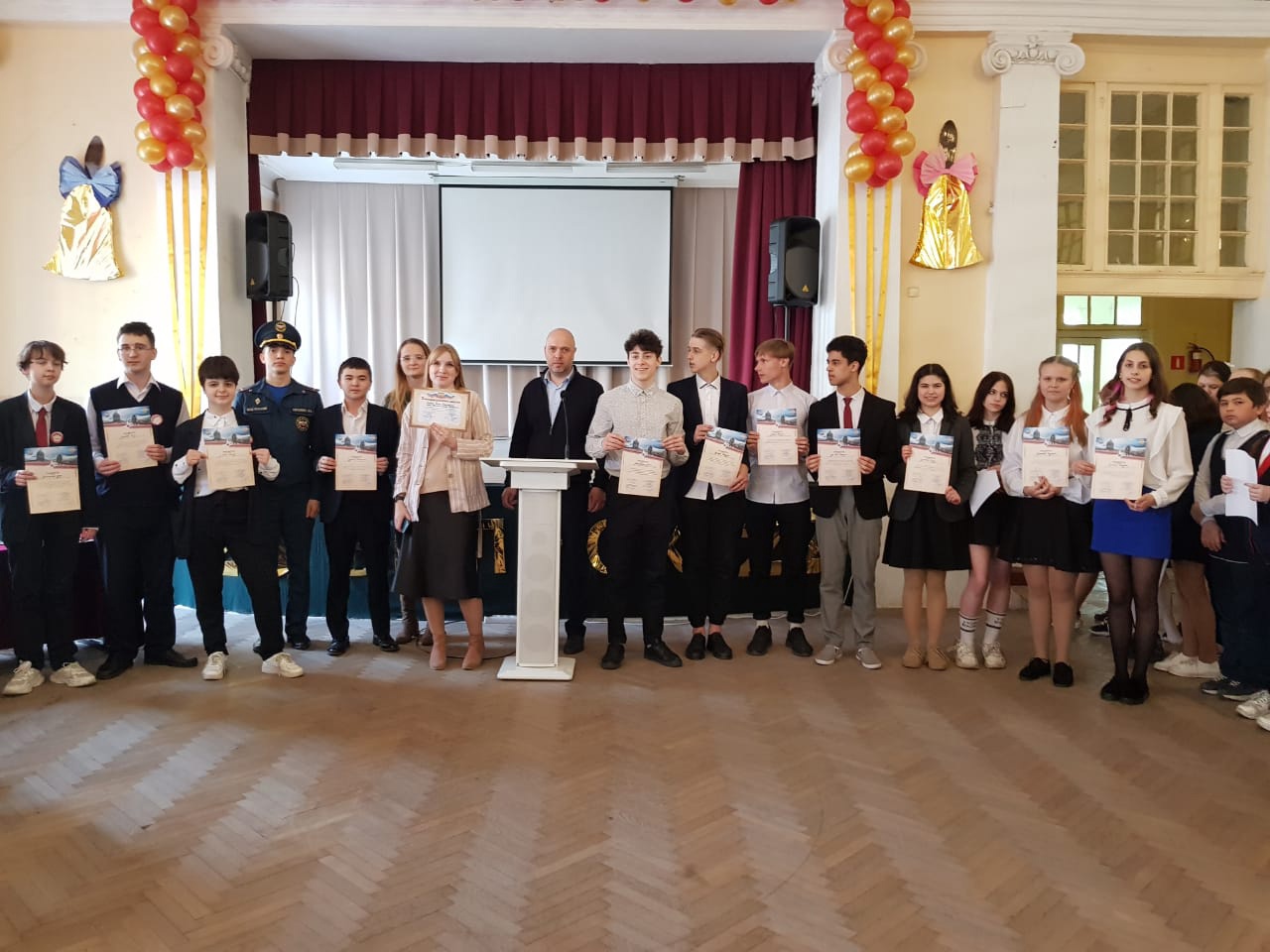 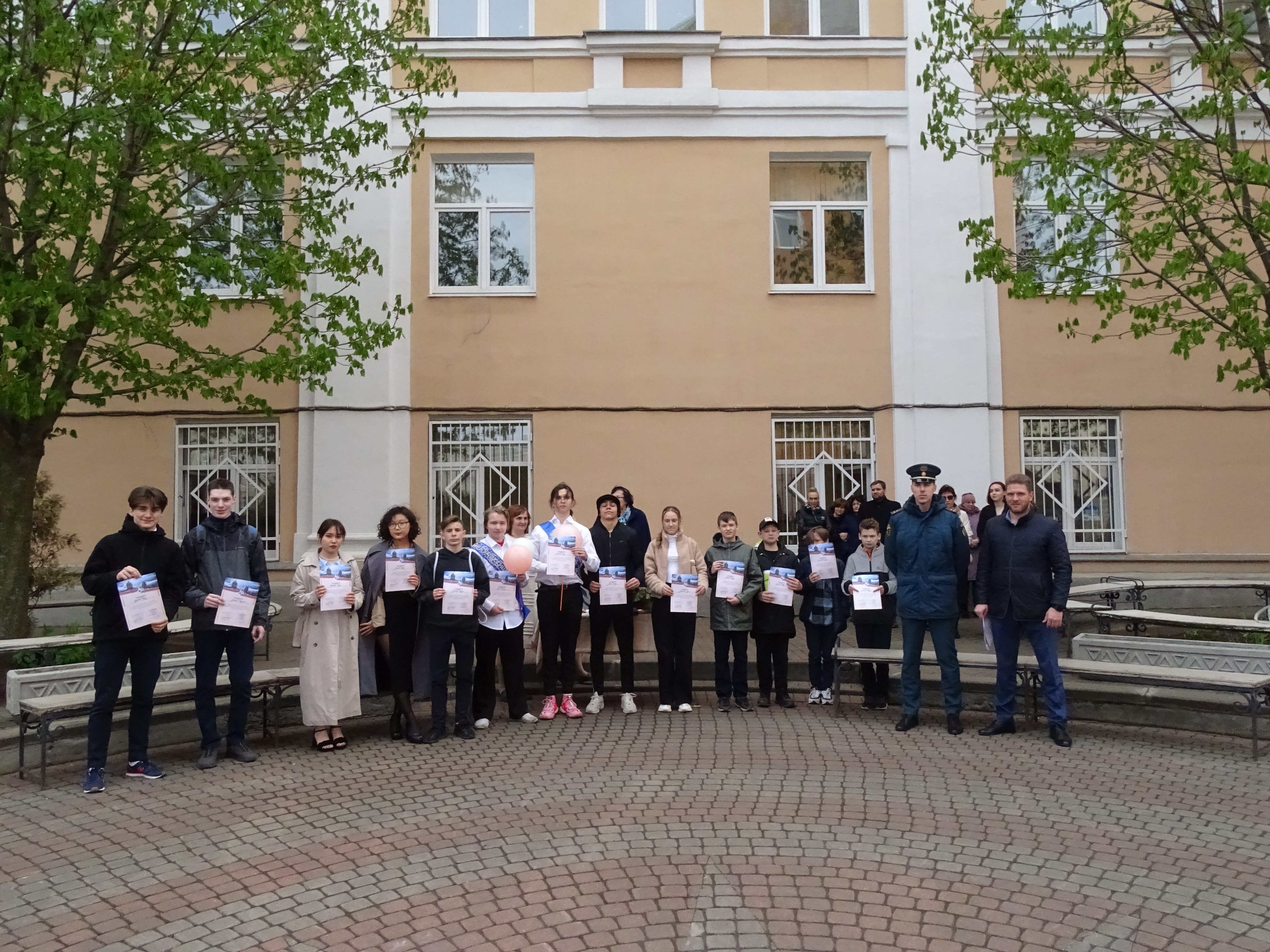 